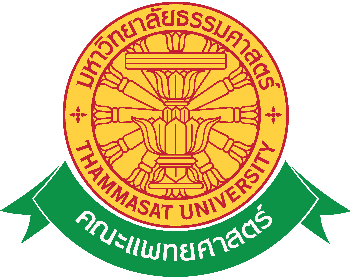 คำรับรองการปฏิบัติงานชื่อภาควิชา/สาขา                                             .สถาน                                             คณะแพทยศาสตร์ประจำปีงบประมาณ พ.ศ. 25661. คำรับรองระหว่างชื่อ                                             หัวหน้าภาควิชา/หัวหน้าสาขา                                       ผู้ทำคำรับรองชื่อ                                                      หัวหน้าสถาน                                                  ผู้ทำคำรับรองชื่อ รองศาสตราจารย์ นายแพทย์ดิลก  ภิยโยทัย  ตำแหน่ง    คณบดีคณะแพทยศาสตร์                    ผู้รับคำรับรอง2.	คำรับรองนี้เป็นคำรับรองฝ่ายเดียว มิใช่สัญญาและใช้สำหรับระยะเวลา 1 ปีงบประมาณเริ่มตั้งแต่วันที่ 1 ตุลาคม 2565ถึง วันที่ 30 กันยายน  25663.	รายละเอียดของคำรับรอง ได้แก่ ตัวชี้วัดผลการปฏิบัติงาน น้ำหนัก เกณฑ์การให้คะแนน และรายละเอียดอื่น ๆ ตามที่ปรากฏอยู่ในเอกสารประกอบท้ายคำรับรองนี้  4.	ข้าพเจ้า รองศาสตราจารย์ นายแพทย์ดิลก  ภิยโยทัย  ตำแหน่ง  คณบดี คณะแพทยศาสตร์ ได้พิจารณาและเห็นชอบกับตัวชี้วัดผลการปฏิบัติงาน น้ำหนัก เกณฑ์การให้คะแนน และรายละเอียดอื่น ๆ ตามที่กำหนดในเอกสารประกอบท้ายคำรับรองนี้ และข้าพเจ้ายินดีจะให้คำแนะนำ กำกับ และตรวจสอบผลการปฏิบัติงาน ของหน่วยงาน ให้เป็นไปตามคำรับรองที่จัดทำขึ้นนี้5.   ข้าพเจ้า                                                       หัวหน้าภาควิชา/หัวหน้าสาขา                                       .ข้าพเจ้า                                                                   หัวหน้าสถาน                                               .ได้ทำความเข้าใจคำรับรองตามข้อ 3 แล้ว ขอทำคำรับรองกับ รองศาสตราจารย์ นายแพทย์ดิลก  ภิยโยทัย  ตำแหน่ง คณบดีคณะแพทยศาสตร์    ว่าจะมุ่งมั่นปฏิบัติงานให้เกิดผลงานที่ดี ตามเป้าหมายของตัวชี้วัดแต่ละตัวในระดับสูงสุด เพื่อให้เกิดประโยชน์ แก่คณะแพทยศาสตร์ ตามที่ทำคำรับรองไว้6.	ผู้ทำคำรับรองและผู้รับคำรับรอง ได้ทำความเข้าใจคำรับรองการปฏิบัติงานและเห็นพ้องต้องกันแล้ว จึงได้ลงลายมือ          ชื่อไว้เป็นสำคัญลงชื่อ                                                   .(                                                   )	                หัวหน้าสถาน                          ผู้ทำคำรับรอง                                                                                      สายวิชาการเอกสารประกอบคำรับรองตัวชี้วัดการปฏิบัติงาน ปีงบประมาณ พ.ศ. 2566ภาควิชา/สาขา                                                      .สถาน                                            คณะแพทยศาสตร์ลงชื่อ                                                   .          (                                                   )                             หัวหน้าสถาน                             ผู้ทำคำรับรองสายวิชาการลงชื่อ                                                   .  (                                                    )หัวหน้าภาควิชา/หัวหน้าสาขาผู้ทำคำรับรองลงชื่อ                                                   .(รองศาสตราจารย์ นายแพทย์ดิลก  ภิยโยทัย)คณบดีคณะแพทยศาสตร์ ผู้รับคำรับรองตัวชี้วัดค่าน้ำหนักเกณฑ์การให้คะแนนเกณฑ์การให้คะแนนเกณฑ์การให้คะแนนเกณฑ์การให้คะแนนเกณฑ์การให้คะแนนเกณฑ์การให้คะแนนตัวชี้วัดร้อยละ0123451. ตัวชี้วัดตามคณะฯ กำหนดคือ : ผลงานวิจัยที่ได้ตีพิมพ์ในระดับนานาชาติ50<0.50.5-0.540.55-0.590.60-0.640.65-0.69≥0.702. ตัวชี้วัดที่หน่วยงานกำหนดคือ :                                                                          .                                                                          .                                                                          .                                                                          .                                                                          .                                                                          .                                                                          .                                                                          .                                                                          . โปรดระบุเกณฑ์การให้คะแนนตามตัวชี้วัดที่เลือก50ลงชื่อ                                                   .  (                                                    )หัวหน้าภาควิชา/หัวหน้าสาขาผู้ทำคำรับรองลงชื่อ                                                   .(รองศาสตราจารย์ นายแพทย์ดิลก  ภิยโยทัย)คณบดีคณะแพทยศาสตร์ผู้รับคำรับรอง